[NT:PAGE=真题$]2013年下半年教师资格考试教育教学知识与能力(小学)试题考试时间：120分钟考试总分：150分一、单项选择题(本大题共20小题，每小题2分，共40分)1.基础教育课程改革所倡导的研究性学习、合作学习等教学方式，其主要理论依据是(　　)。A.结构主义学习理论B.建构主义理论C.行为主义理论D.联结主义学习理论2.中国最早的学校教育形态出现在(　　)。A.西周B.春秋战国C.夏朝D.殷商3.“课程不应指向活动，而应直接关注制定-套有结构、有序列的学习目标，所有教学活动都是为达到这些目标而服务的”，这种观点意味着课程即(　　)。A.教学科目B.社会改造C.经验获得D.预期学习效果4.小学教师引导学生按偏旁部首归类识字，他所运用的教学策略是(　　)。A.精细加工策略B.资源管理策略C.组织策略D.复述策略5.被毛泽东称为“学界泰斗，人世楷模”的教育家是(　　)。A.杨贤江B.徐特立C.蔡元培D.陶行知6.小学三(1)班班主任李老师用了-支比较别致的笔，不久全班多数同学也用上了和李老师-样的笔，这说明小学生具有(　　)。A.依赖性B.向师性C.接受性D.可塑性7.皮亚杰认为，个体适应环境的方式是(　　)。A.尝试与顿悟B.同化与顺应C.平衡与守恒D.刺激与反应8.发挥教育合力必须注意三种教育形态的有机结合，这三种教育形态是(　　)。①家庭教育②学校教育③社会教育④自我教育A.①②④B.①③④C.①②③D.②③④9.目前我国小学普遍采用的主要教学组织形式是(　　)。A.班级教学B.分组教学C.复式教学D.个别教学10.“是故学然后知不足，教然后知困。知不足，然后能自反也;知困，然后能自强也。故日教学相长也”这句话出自于(　　)。A.大学B.论语C.学记D.孟子11.将教学目标分成认知、情感、动作技能三大领域的教育学家是(　　)。A.布鲁姆B.奥苏贝尔C.杜威D.布鲁纳12.在课堂教学中，教师就新内容编制了-些练习题，让学生做，以判断学生的掌握程度.他所运用的评价方法是(　　)。A.形成性评价B.总结性评价C.配置性评价D.甄别性评价13.儿童认知能力中，最先发展且速度最快的领域是(　　)。A.注意B.感知觉C.思维D.记忆14.编写小学教科书的直接依据是(　　)。A.课程标准B.课程目标C.课程方案D.课程计划15.目前我国小学开设的“语文”“数学”“英语”课程属于(　　)。A.活动课程B.综合课程C.学科课程D.融合课程16.通过儿童的日记、作文、绘画、各种作业等的分析以了解儿童的研究方法是(　　)。A.作品分析B.文献分析C.行为分析D.调查分析17.人们常说“聪明早慧”“大器晚成”是指个体身心发展具有1：)。A.阶段性B.互补性C.不平衡性D.差异性18.-名小学生决心改掉上课迟到的缺点，但冬天-到，他又迟迟不肯起床，结果还是频频迟到，要对该生进行教育，应着重强化其(　　)。A.道德情感B.道德意志C.道德行为D.道德认识19.在技能训练过程中，常常会出现进步的暂停现象，这在心理学上称为(　　)。A.挫折现象B.回退现象C.抑制现象D.高原现象20.“人只有通过适当的教育之后，人才能成为-个人”夸美纽斯的这句话旨在说明教育是(　　)。A.培养人的社会实践活动B.使人得以生存的活动C.传递社会经验的活动D.保存人类文明的活动二、简答题(本大题共3小题。每小题10分。共30分)21.简述当前我国基础教育课程改革所倡导的学生观。22.简述班主任工作的主要内容。23.请看下图，并回答问题。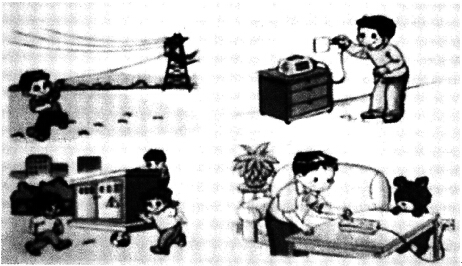 (1)图中学生在安全用电方面犯了哪些常识性错误?(4分)(2)你认为小学教师应从哪些方面进行安全教育?(6分)三、材料分析题(本大题共2小题，每小题20分，共40分)24.在-次教研活动中，-位小学老师感慨地说：“如今的孩子，虽然年龄小，可脑子里稀奇古怪的想法却不少。他们经常在课上或课下问我-些问题，令我时常怀疑自己是否适合当小学老师。比如，我在讲有关太阳和月亮的知识时，有的孩子就问‘老师，太阳为什么白天出来?月亮为什么晚上出来?’对这样的问题，我还能勉强回答，但是有些问题真的让我难以回答。比如，有的孩子会冷不丁地问‘老师，古代女子都是裹脚的，花木兰替父从军，晚上不洗脚吗?女人什么时候开始裹脚的呢?’我当时就懵了。不知如何回答。有的学生会兴奋地问我‘老师您想穿越到哪儿呢?’我更茫然了……”(1)试分析这位老师困惑的原因。(8分)(2)如果你面临这样的情况。你将如何对待?(12分)25.习题课上。徐老师正和同学们讨论怎么写“最喜爱的-种玩具。”丁丁坐在教室最后排，低着头，专心致志地玩着手里的变形金刚。徐老师发现丁丁在开小差，就走到了他座位旁边，把变形金刚拿了过来，微笑着对全班同学说“要写最爱的-种玩具，必须会玩那种玩具，并且把玩的过程说清楚.写清楚，下面请丁丁说-说变形金刚怎么玩。”丁丁立刻认真地跟大家讲了起来。(1)试评析徐老师对课程问题行为的做法。(10分)(2)面对学生的课堂问题行为，老师可以用那种教学策略?(10分)四、教学设计题(本大题共2小题。请任选1小题作答，全部作答只按前1小题计分。共40分)26.《海底世界》你可知道，大海深处是怎样的吗?海面上波涛澎湃的时候，海底依然很宁静。最大的风浪，也只能影响到海面以下几十米，最强烈的阳光也射不到海底，水越深光线越暗，五百米以下就全黑了。在这-片黑暗的深海里。却有许多光点像闪烁的星星，那是有发光器官的深水鱼在游动。海底是否没有-点儿声音呢?不是的。海底的动物常常在窃窃私语。你用水中听音器-听，就能听见各种声音：有的像蜜蜂-样嗡嗡，有的像小鸟-样啾啾，有的像小狗-样汪汪，还有的好像在打鼾。它们吃东西的时候发出-种声音，行进的时候发出另-种声音，遇到危险还会发出警报。海里的动物大约有三万种。它们各有各的活动方法。海参靠肌肉伸缩爬行，每小时只能前进四米。有-种鱼身体像梭子，每小时能游几十千米，攻击其他动物的时候。速度比普通的火车还快。乌贼和章鱼能突然向前方喷水，利用水的反推力迅速后退。还有些贝类自己不动，趴在轮船底下做免费的长途旅行。海底有高山，有峡谷，也有森林和草地。植物的色彩多种多样，有褐色的，有紫色的，还有红色的。最小的单细胞海藻，要用显微镜才能看清楚。最大的海藻长达二三百米，是地球上最长的生物。海底蕴藏着丰富的煤、铁、石油和天然气，还有陆地上储藏量很少的稀有金属。海底真是个景色奇异、物产丰富的世界!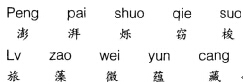 (1)简要分析该文本的写作特点。(8分)(2)如何指导中年段小学生学习本文，试拟定教学目标。(10分)(3)依据教学目标，设计三道练习题，并说明设计意图。(22分)27.练习1.请在下面几个小题的括号上填上适当的数，使等式成立。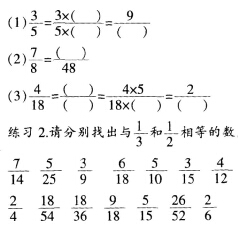 (1)试简要说明“分数的基本性质”和“商不变性质”。(8分)(2)如何指导高年级小学生学习“分数的基本性质”，试拟定教学目标。(10分)(3)根据拟定的教学目标，设计三道练习题，并说明设计意图。(22分)[NT:PAGE=答案$]一、单项选择题1.B【解析】皮亚杰认为新的认知结构的建构要通过三个不同的心理过程：同化、顺应和平衡。所以答案选择B。2.A【解析】皮亚杰认为儿童认知能力发展过程中最先发展的是感知觉，而且感知觉在发展中速度也是最快的，因而答案为A。3.B【解析】发展的差异性是指由于人的发展的主客观条件不同，即遗传、环境、教育和自身主观能动性的不同，在身心发展上存在着个别差异。如：有的早慧，有的大器晚成。所以答案为B。4.C【解析】高原现象是指技能一时性的停滞现象，也就是技能的形成和进步并非直线式的上升，有时会出现暂时停顿的现象。题干的描述就是高原现象，因而答案是C。5.B【解析】“是故学然后知不足.教然后知困。知不足。然后能自反也;知困，然后能自强也。故日：教学相长也。”出自于《礼记·学记》，所以答案是B。6.A【解析】我国早在夏朝就有了学校。《汉书·儒林传》记载：“乡里有教，夏日校，殷日痒，周日序。”“校”、“痒”“、序”都是学校的名称。因而答案为A。7.A【解析】教育合力指学校、家庭、社会三方面教育在方向上统一要求，时空上密切衔接，作用上形成互补、协调一致、形成合力，发挥教育的整体效应。所以答案为A。8.A【解析】作品分析法又叫产品分析法，是对调查对象的各种作品.如笔记、作业、日记、文章等进行分析研究,了解情况.发现问题，把握特点和规律的方法。题干描述的研究方法就是作品分析法，因而答案为A。9.C【解析】学生的“向师性”是指学生都有模仿、接近、趋向于教师的自然倾向，有人把学生的这一心理特点形象地比喻为学生好象花草树木之趋向于阳光一样.趋向于教师。题干描述的情况体现了学生的向师性特点，因而答案为C。10.C【解析】题干中的小学生在起床这件事上没有践行自己的道德意志，道德意志是指人们在履行道德义务的过程中所表现出来的自觉克服一切困难和障碍、做出抉择的顽强毅力和坚持精神。因而答案为C。11.D【解析】略。12.C【解析】在西方，捷克教育家夸美纽斯说：“只有受过一种合适的教育之后，人才能成为一个。”和其他很多西方教育者一样夸美纽斯认为教育是培养人的社会实践活动，是促进人的身心发展的活动。因而答案为C。13.D【解析】编码和组织策略就是对学习材料进行一定的归类、组合.整合新旧知识的内在联系，形成新的知识结构，以便于学习理解的策略。题干中描述的就是组织策略中归类的方法，因而答案为D。14.A【解析】社会建构主义者重视教学中教师和学生以及学生和学生之间的社会性相互作用，合作学习、交互式学习以及研究性学习是建构主义在教学中的普遍应用方式.所以答案为A。15.C【解析】题干中的描述单纯的把课程目的固定在学习目标上，学习目标即是预期的学习结果。这样的观点是有问题的，答案为C。16.B【解析】学科课程也称分科课程，是一种主张以学科为中心来编定的课程。主张课程要分科设置，分别从相应科学领域中选取知识，根据教育教学需要分科编排课程,进行教学。语文、数学、英语等都是设置的学科，因而答案为B。17.D【解析】课程标准是课程计划中每门学科以纲要形式编订的,与学科教学内容有关的指导性文件。它是编写教科书的直接依据，因而答案为D。18.D【解析】在《教育目标分类学》中布卢姆等人的主张把教育目标分为三个主要领域：认知领域、情感领域和动作技能领域，并按照由低到高、由简到繁的顺序把每个目标领域再细分为多个层次和水平。因而答案为D。19.A【解析】所谓形成性评价是对学生日常学习过程中的表现、所取得的成绩以及所反映出的情感、态度、策略等方面的发展做出的评价，是基于对学生学习全过程的持续观察、记录、反思而做H{的发展性评价。题干的描述显然是形成性评价。因而答案为A。20.D【解析】课堂教学是目前我国中小学教育教学的基本组织形式，是教师教育教学活动的基本阵地。课堂是以班级为单位组织起来的，因而答案为D。二、简答题21.【答案要点】新课程倡导的具体的学生观为：(1)学生是发展的人把学生看成是发展的人，包含以下几个基本含义：第一教师必须依据学生身心发展的规律和特点开展教育教学活动，从而有效促进学生身心健康发展;第二，学生具有巨大的发展潜能。第三，学生是处于发展过程中的人。(2)学生是独特的人，把学生看成是独特的人.包含以下几个基本含义：第一.学生是完整的人;第二，每个学生都有自身的独特性;第三，学生与成人之间存在着巨大的差异。(3)学生是具有独立意义的人，把学生看成是具有独立意识的，包含以下几个基本含义：第一，每个学生都是独立的、不依教师的意志为转移的客观存在，不可以由教师任意捏塑;第二。学生是学习的主体。每个学生只能用自己的器官吸引精神营养。第三，学生是责权主体。学生是法律上的责权主体，也是伦理上的责权主体。22.【答案要点】班主任_丁作的主要内容为：(1)学期开始，制定班主任工作计划，确定工作的重点，安排好各项工作。(2)了解和研究学生：研究每个学生的思想品质、学业成绩、才能特长、性格特征、成长经历以及家庭情况、社会生活环境等。掌握学生集体的发展情况、干部情况、班风、主流与倾向等，为自己和其他教师的工作提供依据。(3)提高学生学习成绩。(4)关心学生的生活和健康。(5)组织学生参加生产劳动和其他公益活动。(6)领导班委会工作，有计划地组织好班委会活动;充分发挥全主动性、积极性和创造性。(7)依靠并指导共青团、少先队做好工作。(8)作好家长工作。通过家庭访问、书面联系、家长座谈会等，使家长对子女的教育与学校的要求协调一致。对家长不适当的教育，提出意见和建议。(9)组织学生参加课外和校外活动。(10)作好操行评定工作。(11)处理班里的日常工作。如批准学生请假、安排值日、检查课堂常规、审查班级日志、组织早操和课间操等。23.【答案要点】(1)图中的小学生在安全用电方面需要了解：①凡是金属制品都是导电的，千万不要用这些丁具真接与电源接触;②不要乱插、私接电源，特别是不要用湿手去插电源插头;③不要私自玩电，特别是当家里没有人时，一定要把所有的电源都关闭或拔掉;④不要用硬的物品接触电源，也不要用人体某个部位接触电源，以防触电。(2)小学生安全教育的主要内容包括预防和应对社会安全、公共卫生、意外伤害、网络、信息安全、自然灾害以及影响学生安全的其它事故或事件六个模块。重点是帮助和引导学生了解基本的保护个体生命安全和维护社会公共安全的知识和法律法规，树立和强化安全意识，正确处理个体生命与自我、他人、社会和自然之间的关系，了解保障安全的方法并掌握一定的技能。三、材料分析题24.【答案要点】(1)这位老师一方面产生困惑的原因一方面在于他并不了解小学生身心发展的特点。学生的小学阶段正是好奇心、求知欲最强的时期。由于小学生的求知欲和好奇心强才会提出各种老师看起来奇怪的问题。材料中的老师针对孩子的问题不知所措，不能满足学生对知识的需要和追求，才会产生困惑。在当今信息化高速发展的社会，学生的知识储备日益丰富，对教师的综合素质提出了更高的要求，需要老师不仅要具备科学的文化专业知识，还要具有广博的一般性知识。材料中的教师在专业化发展上需要进一步加强。(2)在实现教师的专业发展，教师发展需要从以下几方面人手：首先，树立专业的理念。教师的专业理念包括专业态度、专业道德、专业的教育理念。专业态度是教师对自己从事的职业所持有的基本态度。专业道德是教师在教育教学活动中处理人际关系所要遵循的基本准则和职业操守。教育理念是指教师对教育事业所持有的理想和信念。作为小学教师首先要从这三个方面入手，与学生积极探讨问题，同时坚持科学性与灵活性相结合的原则，启发学生积极思考，共同探索和研究问题。其次是储备专业知识。教师的专业知识包括本体性知识、条件性知识、实践性知识和文化知识四方面的内容。除了具备学科专业知识、教育教学的理论知识和学科教学的实践知识之外，教师还要拥有广博的科学文化知识。材料中教师在遇到学生奇怪问题的时候不知所措，一方面因为自己的知识不够充实，另一方面，要注重回答学生问题时，符合学生的认识发展特点，站在学生的角度看世界。因此，教师要不断更新自己的知识内容，并注重与时代生活相联系，跟上时代步伐的发展，不断充实自己，这样才能满足学生各方面的知识需要和追求。最后是培养专业能力。教师专业能力主要包含：教学设计的能力、教学语言能力、教育教学交往能力、组织和调控课堂的能力、教育研究能力和创新能力。在遇到学生各种问题的时候，要注意回答学生问题时候的创新，且用符合小学生经验发展的语言来表述，这样才能成为一名受学生欢迎的老师。25.【答案要点】(1)徐老师的做法充分体现了教学机智，正确运用了课堂问题行为的管理策略，在不伤害学生自尊的基础上纠正了丁丁的问题行为，并且促进了课堂的有序进行。首先徐老师通过保持建设性的课堂环境来纠正学生的问题行为，充分尊重学生，实现了师生间的情感互动。用种温和亲切又不失机智的方式纠正了丁丁的问题行为。其次徐老师通过创设情境来纠正学生的问题行为。创设了一个活动情境让丁丁参与来，以纠正其问题行为，并维护了课堂的有序进行。(2)课堂问题行为是指课堂中发生的、违反课堂规则、妨碍及干扰课堂活动的正常进行或影响教学效率的行为。教师要减少和控制问题行为，确保课堂活动有序而有效地开展，可以从以下几个教学策略着手：首先，运用先人为主策略。从而事先预防问题行为。这一点可以通过确立学生的行为标准、促成学生的成功经验和保持建设性的课堂环境等方式进行。其次，运用行为控制策略，及时终止问题行为。这一策略的运用一是鼓励和强化良好行为，以良好行为控制问题行为，比如社会强化，活动强化和替代强化等方式;二是选择有效方法，及时终止问题行为，如暗示、创设情境、转移注意和消退等方式。最后运用行为矫正策略，有效转变问题行为。问题行为的转变要坚持奖励多于惩罚原则、一致性原则和与心理辅导相结合原则。四、教学设计题26.【答案要点】(1)写作特点：本文是一篇说明文。通过举例子、列数字、打比方的写作方法，细致有序地描写了海底世界。(2)教学目标：知识与技能，通过查字典理解注音字的含义，会用“窃窃私语”、“景色奇异”等词语造句，流利地朗读课文;过程与方法，学习打比方、作比较、列数字等写作手法的使用，初步感悟说明文的表达方法。通过合作学习的方式，让学生在掌握知识的同时获得与他人合作讨论学习的能力;情感态度与价值观，通过作者对海底世界的描述，培养学生热爱自然的情感，激发学生探索大自然奥妙的兴趣。(3)依据三维教学目标，设计三个题目如下：设计题目1：用“窃窃私语”、“景色奇异”、“澎湃”、“蕴藏”造句。设计意图：通过造句，帮助学生理解重点词语的意思，学会运用本课中的词语进行简单的写话。设计题目2：让学生按照语文小组的形式讨论第二段和第三段围绕哪些中心旬展开的，分别写到了哪些动物，它们各自有什么特点。设计意图：通过分小组讨论的形式讨论文章的核心段落，一方面锻炼了学生表达自己的能力，另一方面也掌握了文章的核心内容。设计题目3：海底世界生物的种类还有很多，你所知道的海底生物有哪些呢，课后搜集一些你海洋的资料，跟大家分享一下你所知道的海底生物。设计意图：通过搜集海底生物的信息，激发学生对大自然的探索欲望，培养学生的搜集信息的能力，并体会到跟大家分享自己成果的喜悦。27.【答案要点】(1)分数的基本性质：分数的分子和分母同时乘上或除以相同的数(0除外)，分数的大小不变;商不变的性质：被除数和除数同时扩大或缩小相同的倍数，商不变。(2)教学目标：知识与技能：理解和掌握分数的基本性质;过程与方法：能运用分数的基本性质把一个分数化成指定分母(或分子)而大小不变的分数;情感态度与价值观：培养学生观察、分析和抽象概括的能力，渗透事物是相互联系，发展变化的辩证唯物主义观点。(3)设计题目1：让学生比较二分之一、四分之二、六分之三的大小，目的是为了引导学生对分数基本性质的认识，这几个分数的分子和分母都不相同，但三个分数的大小是相等的，引发学生的学习兴趣设计题目2：把五分之三和二十分之十六化成分母是十而大小不变的分数，通过这道题，使学生能运用分数的基本性质把一个分数化成指定分母(或分子)而大小不变的分数。设计题目3：把二十分之六、以百分之七十、五十分之四十五、二分之一、五分之四化成分母相同而大小不变的分数。这道题相比前两道题要复杂一些。目的是培养学生观察、分析和抽象概括的能力，渗透事物是相互联系，发展变化的辩证唯物主义观点。